Начальник отдела круглых лесоматериаловПопов Федор МихайловичУровень дохода:65 000 руб. в месяц Тип работы:Полный рабочий деньМесто работы:Не имеет значенияДомашний телефон:(950) 017-22-60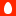 Мобильный телефон(921) 315-75-58E-mail:peps0884@yandex.ruЛичная информацияГород проживания:Санкт-ПетербургРайон проживания:Санкт-ПетербургБлижайшее метро:Проспект БольшевиковУровень образования:ВысшееДата рождения:8 февраля . (26 лет)Пол:МужскойСемейное положение:Не женат, дети естьОпыт работыПериод работы:С января 2010 года по настоящее времяДолжность:Начальник отдела круглых лесоматериалов (Полная занятость)Название организации:ООО "Волосовский ЛПК", г. Волосово
Лесоперерабатывающий комбинат.Должностные обязанности и достижения:Руководство (в подчинении 10 человек), заключение договоров, логистика автотранспорта, экспедирование ж/д транспорта, оформление таможенных документов, учет поступления и реализации товара.Период работы:С сентября 2007 по февраль 2009 годаДолжность:Менеджер. Руководитель терминала (Полная занятость)Название организации:ООО Коскилес, г. Санкт-Петербург
Дочернее предприятие финского концерна Коскисен. Коскилес закупка сырья для производства и продажа готовой продукции.Должностные обязанности и достижения:Руководство терминалом (в подчинении 6 человек), заключение договоров, логистика автотранспорта, экспедирование ж/д транспорта, отслеживание технического состояния автопарка ремонт и обслуживание (грузового, легкового.), оформление таможенных документов, отслеживание сроков погашения задолженности перед поставщиками, учет поступления и реализации товара.Период работы:С апреля 2003 по сентябрь 2007 годаДолжность:Эксперт (Полная занятость)Название организации:ЗАО НЭК, г. Санкт-Петербург
Независимая Экспертная Компания предоставление услуг по приемке Круглых Лесоматериалов а также пиломатериалов.Должностные обязанности и достижения:Старший смены (в подчинении 5 человек), экспертиза лесоматериалов, управление ж/д. и авто потоками на лесной бирже КЦБК, УЦБК, Лесозавод №1, СЦБК.ОбразованиеУчебное заведение:Санкт-Петербургская государственная лесотехническая академия имени С.М.Кирова, г. Санкт-ПетербургДата окончания:Июнь 2006 годаФакультет:ЛИФСпециальность:ИнженерФорма обучения:Дневная/ОчнаяИностранные языки и компьютерные навыкиНемецкий язык:БазовыйКомпьютерные навыки и знания:Владение ПК и офисными программами, (Excel, Аccess продвинутый пользователь), ,, Internet, 1С 8.0Уровень владения компьютером:Уверенный пользовательДополнительная информацияНаличие водительских прав:Категории B, CГотовность к командировкам:Да